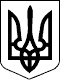 123 СЕСІЯ  ЩАСЛИВЦЕВСЬКОЇ СІЛЬСЬКОЇ РАДИ7 СКЛИКАННЯРІШЕННЯ24.07.2020 р.                                         № 2434с. ЩасливцевеПро виправлення технічної помилки у рішенні сільської ради №2266 від 19.05.2020 р.З метою виправлення виявленої технічної помилки у власному рішенні, а саме зазначення категорії землі, керуючись ст. 26 Закону України "Про місцеве самоврядування в Україні", сесія Щасливцевської сільської ради ВИРІШИЛА:1. Внести зміни до рішення 118 сесії Щасливцевської сільської ради 7 скликання №2267 від 19.05.2020 р. "Про повторний розгляд заяви гр.. *** на виконання рішення суду" змінивши у його тексті речення – " із земель рекреаційного призначення" на речення – "із земель запасу житлової та громадської забудови".2. Довести це рішення до відома зацікавлених осіб.3. Контроль за виконанням цього рішення покласти на Постійну комісію Щасливцевської сільської ради з питань регулювання земельних відносин та охорони навколишнього середовища.Сільський голова                                                      В.О. Плохушко